INSTRUCTIONSFully complete this referral form and attach required supporting documentation.  Only provide information which can be supported in your attached documentation or brief narratives.  Incomplete packets will not be accepted. Once you have completed the referral packet and obtained the required signatures, email the packet to the TFCI Program Manager at DCYF.TFCIREFERRALS@dcyf.wa.gov. TFCI is a short-term planned placement not to exceed 90 days and is not a permanency plan. INSTRUCTIONSFully complete this referral form and attach required supporting documentation.  Only provide information which can be supported in your attached documentation or brief narratives.  Incomplete packets will not be accepted. Once you have completed the referral packet and obtained the required signatures, email the packet to the TFCI Program Manager at DCYF.TFCIREFERRALS@dcyf.wa.gov. TFCI is a short-term planned placement not to exceed 90 days and is not a permanency plan. INSTRUCTIONSFully complete this referral form and attach required supporting documentation.  Only provide information which can be supported in your attached documentation or brief narratives.  Incomplete packets will not be accepted. Once you have completed the referral packet and obtained the required signatures, email the packet to the TFCI Program Manager at DCYF.TFCIREFERRALS@dcyf.wa.gov. TFCI is a short-term planned placement not to exceed 90 days and is not a permanency plan. INSTRUCTIONSFully complete this referral form and attach required supporting documentation.  Only provide information which can be supported in your attached documentation or brief narratives.  Incomplete packets will not be accepted. Once you have completed the referral packet and obtained the required signatures, email the packet to the TFCI Program Manager at DCYF.TFCIREFERRALS@dcyf.wa.gov. TFCI is a short-term planned placement not to exceed 90 days and is not a permanency plan. INSTRUCTIONSFully complete this referral form and attach required supporting documentation.  Only provide information which can be supported in your attached documentation or brief narratives.  Incomplete packets will not be accepted. Once you have completed the referral packet and obtained the required signatures, email the packet to the TFCI Program Manager at DCYF.TFCIREFERRALS@dcyf.wa.gov. TFCI is a short-term planned placement not to exceed 90 days and is not a permanency plan. INSTRUCTIONSFully complete this referral form and attach required supporting documentation.  Only provide information which can be supported in your attached documentation or brief narratives.  Incomplete packets will not be accepted. Once you have completed the referral packet and obtained the required signatures, email the packet to the TFCI Program Manager at DCYF.TFCIREFERRALS@dcyf.wa.gov. TFCI is a short-term planned placement not to exceed 90 days and is not a permanency plan. INSTRUCTIONSFully complete this referral form and attach required supporting documentation.  Only provide information which can be supported in your attached documentation or brief narratives.  Incomplete packets will not be accepted. Once you have completed the referral packet and obtained the required signatures, email the packet to the TFCI Program Manager at DCYF.TFCIREFERRALS@dcyf.wa.gov. TFCI is a short-term planned placement not to exceed 90 days and is not a permanency plan. INSTRUCTIONSFully complete this referral form and attach required supporting documentation.  Only provide information which can be supported in your attached documentation or brief narratives.  Incomplete packets will not be accepted. Once you have completed the referral packet and obtained the required signatures, email the packet to the TFCI Program Manager at DCYF.TFCIREFERRALS@dcyf.wa.gov. TFCI is a short-term planned placement not to exceed 90 days and is not a permanency plan. INSTRUCTIONSFully complete this referral form and attach required supporting documentation.  Only provide information which can be supported in your attached documentation or brief narratives.  Incomplete packets will not be accepted. Once you have completed the referral packet and obtained the required signatures, email the packet to the TFCI Program Manager at DCYF.TFCIREFERRALS@dcyf.wa.gov. TFCI is a short-term planned placement not to exceed 90 days and is not a permanency plan. INSTRUCTIONSFully complete this referral form and attach required supporting documentation.  Only provide information which can be supported in your attached documentation or brief narratives.  Incomplete packets will not be accepted. Once you have completed the referral packet and obtained the required signatures, email the packet to the TFCI Program Manager at DCYF.TFCIREFERRALS@dcyf.wa.gov. TFCI is a short-term planned placement not to exceed 90 days and is not a permanency plan. INSTRUCTIONSFully complete this referral form and attach required supporting documentation.  Only provide information which can be supported in your attached documentation or brief narratives.  Incomplete packets will not be accepted. Once you have completed the referral packet and obtained the required signatures, email the packet to the TFCI Program Manager at DCYF.TFCIREFERRALS@dcyf.wa.gov. TFCI is a short-term planned placement not to exceed 90 days and is not a permanency plan. Supporting Documents ChecklistSupporting Documents ChecklistSupporting Documents ChecklistSupporting Documents ChecklistSupporting Documents ChecklistSupporting Documents ChecklistSupporting Documents ChecklistSupporting Documents ChecklistSupporting Documents ChecklistSupporting Documents ChecklistSupporting Documents ChecklistThe items below are required to complete the TFCI referral packet. If the youth has a current BRS and/or CLIP packet in place, this can be used in lieu of completing this form. Please note these documents only serve to initiate the process, additional required documentation will be determined at a staffing scheduled upon receipt of these initial documents.Documents should only be the most recent version or completed in the last 1-2 years.  	WISe Screen.  If a copy of the WISe screen is not available to include in the packet, identify the entity that completed the screen and provide a brief summary of the screening results in the section provided in this form.	Child Health and Education Tracking (CHET) Report (if appropriate)	Legal Placement Authority	Court Report	All relevant reports to support diagnosis or past treatmentThe items below are required to complete the TFCI referral packet. If the youth has a current BRS and/or CLIP packet in place, this can be used in lieu of completing this form. Please note these documents only serve to initiate the process, additional required documentation will be determined at a staffing scheduled upon receipt of these initial documents.Documents should only be the most recent version or completed in the last 1-2 years.  	WISe Screen.  If a copy of the WISe screen is not available to include in the packet, identify the entity that completed the screen and provide a brief summary of the screening results in the section provided in this form.	Child Health and Education Tracking (CHET) Report (if appropriate)	Legal Placement Authority	Court Report	All relevant reports to support diagnosis or past treatmentThe items below are required to complete the TFCI referral packet. If the youth has a current BRS and/or CLIP packet in place, this can be used in lieu of completing this form. Please note these documents only serve to initiate the process, additional required documentation will be determined at a staffing scheduled upon receipt of these initial documents.Documents should only be the most recent version or completed in the last 1-2 years.  	WISe Screen.  If a copy of the WISe screen is not available to include in the packet, identify the entity that completed the screen and provide a brief summary of the screening results in the section provided in this form.	Child Health and Education Tracking (CHET) Report (if appropriate)	Legal Placement Authority	Court Report	All relevant reports to support diagnosis or past treatmentThe items below are required to complete the TFCI referral packet. If the youth has a current BRS and/or CLIP packet in place, this can be used in lieu of completing this form. Please note these documents only serve to initiate the process, additional required documentation will be determined at a staffing scheduled upon receipt of these initial documents.Documents should only be the most recent version or completed in the last 1-2 years.  	WISe Screen.  If a copy of the WISe screen is not available to include in the packet, identify the entity that completed the screen and provide a brief summary of the screening results in the section provided in this form.	Child Health and Education Tracking (CHET) Report (if appropriate)	Legal Placement Authority	Court Report	All relevant reports to support diagnosis or past treatmentThe items below are required to complete the TFCI referral packet. If the youth has a current BRS and/or CLIP packet in place, this can be used in lieu of completing this form. Please note these documents only serve to initiate the process, additional required documentation will be determined at a staffing scheduled upon receipt of these initial documents.Documents should only be the most recent version or completed in the last 1-2 years.  	WISe Screen.  If a copy of the WISe screen is not available to include in the packet, identify the entity that completed the screen and provide a brief summary of the screening results in the section provided in this form.	Child Health and Education Tracking (CHET) Report (if appropriate)	Legal Placement Authority	Court Report	All relevant reports to support diagnosis or past treatmentThe items below are required to complete the TFCI referral packet. If the youth has a current BRS and/or CLIP packet in place, this can be used in lieu of completing this form. Please note these documents only serve to initiate the process, additional required documentation will be determined at a staffing scheduled upon receipt of these initial documents.Documents should only be the most recent version or completed in the last 1-2 years.  	WISe Screen.  If a copy of the WISe screen is not available to include in the packet, identify the entity that completed the screen and provide a brief summary of the screening results in the section provided in this form.	Child Health and Education Tracking (CHET) Report (if appropriate)	Legal Placement Authority	Court Report	All relevant reports to support diagnosis or past treatmentThe items below are required to complete the TFCI referral packet. If the youth has a current BRS and/or CLIP packet in place, this can be used in lieu of completing this form. Please note these documents only serve to initiate the process, additional required documentation will be determined at a staffing scheduled upon receipt of these initial documents.Documents should only be the most recent version or completed in the last 1-2 years.  	WISe Screen.  If a copy of the WISe screen is not available to include in the packet, identify the entity that completed the screen and provide a brief summary of the screening results in the section provided in this form.	Child Health and Education Tracking (CHET) Report (if appropriate)	Legal Placement Authority	Court Report	All relevant reports to support diagnosis or past treatmentThe items below are required to complete the TFCI referral packet. If the youth has a current BRS and/or CLIP packet in place, this can be used in lieu of completing this form. Please note these documents only serve to initiate the process, additional required documentation will be determined at a staffing scheduled upon receipt of these initial documents.Documents should only be the most recent version or completed in the last 1-2 years.  	WISe Screen.  If a copy of the WISe screen is not available to include in the packet, identify the entity that completed the screen and provide a brief summary of the screening results in the section provided in this form.	Child Health and Education Tracking (CHET) Report (if appropriate)	Legal Placement Authority	Court Report	All relevant reports to support diagnosis or past treatmentThe items below are required to complete the TFCI referral packet. If the youth has a current BRS and/or CLIP packet in place, this can be used in lieu of completing this form. Please note these documents only serve to initiate the process, additional required documentation will be determined at a staffing scheduled upon receipt of these initial documents.Documents should only be the most recent version or completed in the last 1-2 years.  	WISe Screen.  If a copy of the WISe screen is not available to include in the packet, identify the entity that completed the screen and provide a brief summary of the screening results in the section provided in this form.	Child Health and Education Tracking (CHET) Report (if appropriate)	Legal Placement Authority	Court Report	All relevant reports to support diagnosis or past treatmentThe items below are required to complete the TFCI referral packet. If the youth has a current BRS and/or CLIP packet in place, this can be used in lieu of completing this form. Please note these documents only serve to initiate the process, additional required documentation will be determined at a staffing scheduled upon receipt of these initial documents.Documents should only be the most recent version or completed in the last 1-2 years.  	WISe Screen.  If a copy of the WISe screen is not available to include in the packet, identify the entity that completed the screen and provide a brief summary of the screening results in the section provided in this form.	Child Health and Education Tracking (CHET) Report (if appropriate)	Legal Placement Authority	Court Report	All relevant reports to support diagnosis or past treatmentThe items below are required to complete the TFCI referral packet. If the youth has a current BRS and/or CLIP packet in place, this can be used in lieu of completing this form. Please note these documents only serve to initiate the process, additional required documentation will be determined at a staffing scheduled upon receipt of these initial documents.Documents should only be the most recent version or completed in the last 1-2 years.  	WISe Screen.  If a copy of the WISe screen is not available to include in the packet, identify the entity that completed the screen and provide a brief summary of the screening results in the section provided in this form.	Child Health and Education Tracking (CHET) Report (if appropriate)	Legal Placement Authority	Court Report	All relevant reports to support diagnosis or past treatmentYouth InformationYouth InformationYouth InformationYouth InformationYouth InformationYouth InformationYouth InformationYouth InformationYouth InformationYouth InformationYouth InformationLEGAL NAMELEGAL NAMELEGAL NAMELEGAL NAMEPREFERRED NAMEPREFERRED NAMEPREFERRED NAMEPREFERRED NAMEDATE OF BIRTHDATE OF BIRTHAGEWHICH RACE/CULTURE DOES THE CHILD IDENTIFY WITH?WHICH RACE/CULTURE DOES THE CHILD IDENTIFY WITH?WHICH RACE/CULTURE DOES THE CHILD IDENTIFY WITH?WHICH RACE/CULTURE DOES THE CHILD IDENTIFY WITH?SEX ASSIGNED AT BIRTH	CHILD’S IDENTIFIED GENDERSEX ASSIGNED AT BIRTH	CHILD’S IDENTIFIED GENDERSEX ASSIGNED AT BIRTH	CHILD’S IDENTIFIED GENDERHEIGHTHEIGHTWEIGHTPERSON IDPERSON IDPERSON IDPERSON IDPERSON IDCASEWORKER NAMEOFFICEOFFICETELEPHONE NUMBERTELEPHONE NUMBERTELEPHONE NUMBERTELEPHONE NUMBERE-MAIL ADDRESSE-MAIL ADDRESSE-MAIL ADDRESSE-MAIL ADDRESSSUPERVISOR NAMESUPERVISOR NAMESUPERVISOR NAMETELEPHONE NUMBERTELEPHONE NUMBERTELEPHONE NUMBERTELEPHONE NUMBERE-MAIL ADDRESSE-MAIL ADDRESSE-MAIL ADDRESSE-MAIL ADDRESSFamily / Community Support TeamFamily / Community Support TeamFamily / Community Support TeamFamily / Community Support TeamFamily / Community Support TeamFamily / Community Support TeamFamily / Community Support TeamFamily / Community Support TeamFamily / Community Support TeamFamily / Community Support TeamFamily / Community Support TeamName all that applyName all that applyName all that applyName all that applyName all that applyName all that applyName all that applyName all that applyName all that applyName all that applyName all that applyParent/GuardianParent/GuardianParent/GuardianParent/GuardianParent/GuardianParent/GuardianGrandmotherGrandmotherGrandfatherGrandfatherGrandfatherGrandfatherGrandfatherGrandfatherGrandmotherGrandmotherGrandmotherGrandmotherTherapist/Mental Health ProviderTherapist/Mental Health ProviderSiblingsSiblingsSiblingsSiblingsOther Significant ConnectionsOther Significant ConnectionsPrior Services to Family or YouthPrior Services to Family or YouthPrior Services to Family or YouthPrior Services to Family or YouthPrior Services to Family or YouthPrior Services to Family or YouthComplete all that apply and only provide the most recent datesComplete all that apply and only provide the most recent datesComplete all that apply and only provide the most recent datesComplete all that apply and only provide the most recent datesComplete all that apply and only provide the most recent datesComplete all that apply and only provide the most recent datesNAMEDATESPROVIDERNAMEDATESPROVIDERDevelopmental Disabilities Administration (DDA) servicesDrug and AlcoholWISe or In-home WraparoundInpatient Mental Health Hospitalizations Family Reconciliation        Services (FRS) Family Voluntary      Services (FVS) Family Assessment      Response (FAR) CPS Investigation Prior Dependencies BRS Kinship CareOutpatient Behavioral HealthIntensive Family Preservation Services (IFPS)Evidence Based Practices (EBP)      YOUTH’S CURRENT LOCATIONYOUTH’S CURRENT LOCATIONYOUTH’S CURRENT LOCATIONYOUTH’S CURRENT LOCATIONDATE PLACEMENT NEEDEDDATE PLACEMENT NEEDEDWISe Screen ResultsWISe Screen ResultsWISe Screen ResultsWISe Screen ResultsWISe Screen ResultsWISe Screen ResultsDate of WISe screen:     WISe screen results:    Screening outcome:  If WISe screen was requested but not completed, date of request:      Reason why screen not completed:      Plan to complete WISe screen:      If youth is eligible for WISe and WISe is not being utilized, provide detailed reason why:  Date of WISe screen:     WISe screen results:    Screening outcome:  If WISe screen was requested but not completed, date of request:      Reason why screen not completed:      Plan to complete WISe screen:      If youth is eligible for WISe and WISe is not being utilized, provide detailed reason why:  Date of WISe screen:     WISe screen results:    Screening outcome:  If WISe screen was requested but not completed, date of request:      Reason why screen not completed:      Plan to complete WISe screen:      If youth is eligible for WISe and WISe is not being utilized, provide detailed reason why:  Date of WISe screen:     WISe screen results:    Screening outcome:  If WISe screen was requested but not completed, date of request:      Reason why screen not completed:      Plan to complete WISe screen:      If youth is eligible for WISe and WISe is not being utilized, provide detailed reason why:  Date of WISe screen:     WISe screen results:    Screening outcome:  If WISe screen was requested but not completed, date of request:      Reason why screen not completed:      Plan to complete WISe screen:      If youth is eligible for WISe and WISe is not being utilized, provide detailed reason why:  Date of WISe screen:     WISe screen results:    Screening outcome:  If WISe screen was requested but not completed, date of request:      Reason why screen not completed:      Plan to complete WISe screen:      If youth is eligible for WISe and WISe is not being utilized, provide detailed reason why:  Behavioral DomainsBehavioral DomainsBehavioral DomainsBehavioral DomainsBehavioral DomainsBehavioral DomainsBehavioral DomainsBehavioral DomainsBehavioral DomainsBehavioral DomainsBehavioral DomainsBehavioral DomainsBehavioral DomainsInstructions:  There are six behavioral domains.  Below each domain there are adjectives or phrases which describe the youth’s behavior for that domain.  Put a check in all the boxes that capture the youth’s behavior for the last six months.  Then give an overall rating (just your best estimate) by checking the box for one of the following:  No Problem, Slight, Moderate, Serious, Severe, or Extreme.Instructions:  There are six behavioral domains.  Below each domain there are adjectives or phrases which describe the youth’s behavior for that domain.  Put a check in all the boxes that capture the youth’s behavior for the last six months.  Then give an overall rating (just your best estimate) by checking the box for one of the following:  No Problem, Slight, Moderate, Serious, Severe, or Extreme.Instructions:  There are six behavioral domains.  Below each domain there are adjectives or phrases which describe the youth’s behavior for that domain.  Put a check in all the boxes that capture the youth’s behavior for the last six months.  Then give an overall rating (just your best estimate) by checking the box for one of the following:  No Problem, Slight, Moderate, Serious, Severe, or Extreme.Instructions:  There are six behavioral domains.  Below each domain there are adjectives or phrases which describe the youth’s behavior for that domain.  Put a check in all the boxes that capture the youth’s behavior for the last six months.  Then give an overall rating (just your best estimate) by checking the box for one of the following:  No Problem, Slight, Moderate, Serious, Severe, or Extreme.Instructions:  There are six behavioral domains.  Below each domain there are adjectives or phrases which describe the youth’s behavior for that domain.  Put a check in all the boxes that capture the youth’s behavior for the last six months.  Then give an overall rating (just your best estimate) by checking the box for one of the following:  No Problem, Slight, Moderate, Serious, Severe, or Extreme.Instructions:  There are six behavioral domains.  Below each domain there are adjectives or phrases which describe the youth’s behavior for that domain.  Put a check in all the boxes that capture the youth’s behavior for the last six months.  Then give an overall rating (just your best estimate) by checking the box for one of the following:  No Problem, Slight, Moderate, Serious, Severe, or Extreme.Instructions:  There are six behavioral domains.  Below each domain there are adjectives or phrases which describe the youth’s behavior for that domain.  Put a check in all the boxes that capture the youth’s behavior for the last six months.  Then give an overall rating (just your best estimate) by checking the box for one of the following:  No Problem, Slight, Moderate, Serious, Severe, or Extreme.Instructions:  There are six behavioral domains.  Below each domain there are adjectives or phrases which describe the youth’s behavior for that domain.  Put a check in all the boxes that capture the youth’s behavior for the last six months.  Then give an overall rating (just your best estimate) by checking the box for one of the following:  No Problem, Slight, Moderate, Serious, Severe, or Extreme.Instructions:  There are six behavioral domains.  Below each domain there are adjectives or phrases which describe the youth’s behavior for that domain.  Put a check in all the boxes that capture the youth’s behavior for the last six months.  Then give an overall rating (just your best estimate) by checking the box for one of the following:  No Problem, Slight, Moderate, Serious, Severe, or Extreme.Instructions:  There are six behavioral domains.  Below each domain there are adjectives or phrases which describe the youth’s behavior for that domain.  Put a check in all the boxes that capture the youth’s behavior for the last six months.  Then give an overall rating (just your best estimate) by checking the box for one of the following:  No Problem, Slight, Moderate, Serious, Severe, or Extreme.Instructions:  There are six behavioral domains.  Below each domain there are adjectives or phrases which describe the youth’s behavior for that domain.  Put a check in all the boxes that capture the youth’s behavior for the last six months.  Then give an overall rating (just your best estimate) by checking the box for one of the following:  No Problem, Slight, Moderate, Serious, Severe, or Extreme.Instructions:  There are six behavioral domains.  Below each domain there are adjectives or phrases which describe the youth’s behavior for that domain.  Put a check in all the boxes that capture the youth’s behavior for the last six months.  Then give an overall rating (just your best estimate) by checking the box for one of the following:  No Problem, Slight, Moderate, Serious, Severe, or Extreme.Instructions:  There are six behavioral domains.  Below each domain there are adjectives or phrases which describe the youth’s behavior for that domain.  Put a check in all the boxes that capture the youth’s behavior for the last six months.  Then give an overall rating (just your best estimate) by checking the box for one of the following:  No Problem, Slight, Moderate, Serious, Severe, or Extreme.Substance UseSubstance UseSubstance UseSubstance UseSubstance UseSubstance UseSubstance UseSubstance UseSubstance UseSubstance UseSubstance UseSubstance UseSubstance Use   No problem   Med controlled (in tx)   Abstinent   Recovery   No problem   Med controlled (in tx)   Abstinent   Recovery   No problem   Med controlled (in tx)   Abstinent   Recovery   Cravings/urges   Interferes with functioning   Abuse   Dependency   Cravings/urges   Interferes with functioning   Abuse   Dependency   Cravings/urges   Interferes with functioning   Abuse   Dependency   Cravings/urges   Interferes with functioning   Abuse   Dependency   Cravings/urges   Interferes with functioning   Abuse   Dependency   Cravings/urges   Interferes with functioning   Abuse   Dependency   Cravings/urges   Interferes with functioning   Abuse   Dependency   Alcohol   Drugs: Prescription   Drugs: Illegal   Over the counter   IV Drugs   Alcohol   Drugs: Prescription   Drugs: Illegal   Over the counter   IV Drugs   Alcohol   Drugs: Prescription   Drugs: Illegal   Over the counter   IV Drugs   Other:          Other:          Other:          Other:          Other:          Other:          Other:          Other:          Other:          Other:          Other:          Other:          Other:         No Problem             Slight             Moderate             Serious             Severe             Extreme  No Problem             Slight             Moderate             Serious             Severe             Extreme  No Problem             Slight             Moderate             Serious             Severe             Extreme  No Problem             Slight             Moderate             Serious             Severe             Extreme  No Problem             Slight             Moderate             Serious             Severe             Extreme  No Problem             Slight             Moderate             Serious             Severe             Extreme  No Problem             Slight             Moderate             Serious             Severe             Extreme  No Problem             Slight             Moderate             Serious             Severe             Extreme  No Problem             Slight             Moderate             Serious             Severe             Extreme  No Problem             Slight             Moderate             Serious             Severe             Extreme  No Problem             Slight             Moderate             Serious             Severe             Extreme  No Problem             Slight             Moderate             Serious             Severe             Extreme  No Problem             Slight             Moderate             Serious             Severe             ExtremeBrief justification, explanation, description:Brief justification, explanation, description:Brief justification, explanation, description:Brief justification, explanation, description:Brief justification, explanation, description:Brief justification, explanation, description:Brief justification, explanation, description:Brief justification, explanation, description:Brief justification, explanation, description:Brief justification, explanation, description:Brief justification, explanation, description:Brief justification, explanation, description:Brief justification, explanation, description:Behavior in Home SettingsBehavior in Home SettingsBehavior in Home SettingsBehavior in Home SettingsBehavior in Home SettingsBehavior in Home SettingsBehavior in Home SettingsBehavior in Home SettingsBehavior in Home SettingsBehavior in Home SettingsBehavior in Home SettingsBehavior in Home SettingsBehavior in Home Settings   Responsible   Respectful   Disregards Rules   Conflict with        Caregiver   Conflict with         Peer   Defies        Authority   Conflict with        Caregiver   Conflict with         Peer   Defies        Authority   Conflict with        Caregiver   Conflict with         Peer   Defies        Authority   Conflict with        Caregiver   Conflict with         Peer   Defies        Authority   Conflict with        Caregiver   Conflict with         Peer   Defies        Authority   Conflict with Siblings   Conflict with Relative   Other:          Conflict with Siblings   Conflict with Relative   Other:          Conflict with Siblings   Conflict with Relative   Other:          Conflict with Siblings   Conflict with Relative   Other:          Conflict with Siblings   Conflict with Relative   Other:          Conflict with Siblings   Conflict with Relative   Other:          Conflict with Siblings   Conflict with Relative   Other:         No Problem             Slight             Moderate             Serious             Severe             Extreme  No Problem             Slight             Moderate             Serious             Severe             Extreme  No Problem             Slight             Moderate             Serious             Severe             Extreme  No Problem             Slight             Moderate             Serious             Severe             Extreme  No Problem             Slight             Moderate             Serious             Severe             Extreme  No Problem             Slight             Moderate             Serious             Severe             Extreme  No Problem             Slight             Moderate             Serious             Severe             Extreme  No Problem             Slight             Moderate             Serious             Severe             Extreme  No Problem             Slight             Moderate             Serious             Severe             Extreme  No Problem             Slight             Moderate             Serious             Severe             Extreme  No Problem             Slight             Moderate             Serious             Severe             Extreme  No Problem             Slight             Moderate             Serious             Severe             Extreme  No Problem             Slight             Moderate             Serious             Severe             ExtremeBrief justification, explanation, description:Brief justification, explanation, description:Brief justification, explanation, description:Brief justification, explanation, description:Brief justification, explanation, description:Brief justification, explanation, description:Brief justification, explanation, description:Brief justification, explanation, description:Brief justification, explanation, description:Brief justification, explanation, description:Brief justification, explanation, description:Brief justification, explanation, description:Brief justification, explanation, description:Socio - LegalSocio - LegalSocio - LegalSocio - LegalSocio - LegalSocio - LegalSocio - LegalSocio - LegalSocio - LegalSocio - LegalSocio - LegalSocio - LegalSocio - Legal   Disregards Rules   Fire Setting   Dishonest   Detention/Commitment   Community Risk Level   Disregards Rules   Fire Setting   Dishonest   Detention/Commitment   Community Risk Level   Disregards Rules   Fire Setting   Dishonest   Detention/Commitment   Community Risk Level   Disregards Rules   Fire Setting   Dishonest   Detention/Commitment   Community Risk Level   Disregards Rules   Fire Setting   Dishonest   Detention/Commitment   Community Risk Level   Offense/Property   Parole/Probation   Uses/Cons Others   Legally Incompetent   Offense/Property   Parole/Probation   Uses/Cons Others   Legally Incompetent   Offense/Property   Parole/Probation   Uses/Cons Others   Legally Incompetent   Offense/Property   Parole/Probation   Uses/Cons Others   Legally Incompetent   Offense/Property   Parole/Probation   Uses/Cons Others   Legally Incompetent   Offense/Property   Parole/Probation   Uses/Cons Others   Legally Incompetent   Offense/Person   Pending Charges   Gang Member   Sex Offender   Offense/Person   Pending Charges   Gang Member   Sex Offender   Disregards Rules   Fire Setting   Dishonest   Detention/Commitment   Community Risk Level   Disregards Rules   Fire Setting   Dishonest   Detention/Commitment   Community Risk Level   Disregards Rules   Fire Setting   Dishonest   Detention/Commitment   Community Risk Level   Disregards Rules   Fire Setting   Dishonest   Detention/Commitment   Community Risk Level   Disregards Rules   Fire Setting   Dishonest   Detention/Commitment   Community Risk Level   Other:          Other:          Other:          Other:          Other:          Other:          Other:          Other:         No Problem             Slight             Moderate             Serious             Severe             Extreme  No Problem             Slight             Moderate             Serious             Severe             Extreme  No Problem             Slight             Moderate             Serious             Severe             Extreme  No Problem             Slight             Moderate             Serious             Severe             Extreme  No Problem             Slight             Moderate             Serious             Severe             Extreme  No Problem             Slight             Moderate             Serious             Severe             Extreme  No Problem             Slight             Moderate             Serious             Severe             Extreme  No Problem             Slight             Moderate             Serious             Severe             Extreme  No Problem             Slight             Moderate             Serious             Severe             Extreme  No Problem             Slight             Moderate             Serious             Severe             Extreme  No Problem             Slight             Moderate             Serious             Severe             Extreme  No Problem             Slight             Moderate             Serious             Severe             Extreme  No Problem             Slight             Moderate             Serious             Severe             ExtremeBrief justification, explanation, description:  (If community risk level checked, please provide that level)Brief justification, explanation, description:  (If community risk level checked, please provide that level)Brief justification, explanation, description:  (If community risk level checked, please provide that level)Brief justification, explanation, description:  (If community risk level checked, please provide that level)Brief justification, explanation, description:  (If community risk level checked, please provide that level)Brief justification, explanation, description:  (If community risk level checked, please provide that level)Brief justification, explanation, description:  (If community risk level checked, please provide that level)Brief justification, explanation, description:  (If community risk level checked, please provide that level)Brief justification, explanation, description:  (If community risk level checked, please provide that level)Brief justification, explanation, description:  (If community risk level checked, please provide that level)Brief justification, explanation, description:  (If community risk level checked, please provide that level)Brief justification, explanation, description:  (If community risk level checked, please provide that level)Brief justification, explanation, description:  (If community risk level checked, please provide that level)Danger to SelfDanger to SelfDanger to SelfDanger to SelfDanger to SelfDanger to SelfDanger to SelfDanger to SelfDanger to SelfDanger to SelfDanger to SelfDanger to SelfDanger to Self   Suicidal Ideation   Past Attempts   Risk Taking   Suicidal Ideation   Past Attempts   Risk Taking   Suicidal Ideation   Past Attempts   Risk Taking   Current Suicide Plan   Self-Injury   Serious Self-Neglect   Current Suicide Plan   Self-Injury   Serious Self-Neglect   Current Suicide Plan   Self-Injury   Serious Self-Neglect   Current Suicide Plan   Self-Injury   Serious Self-Neglect   Current Suicide Plan   Self-Injury   Serious Self-Neglect   Current Suicide Plan   Self-Injury   Serious Self-Neglect   Current Suicide Plan   Self-Injury   Serious Self-Neglect   Recent Attempt   Self-Mutilation   Inability to Care for Self   Recent Attempt   Self-Mutilation   Inability to Care for Self   Recent Attempt   Self-Mutilation   Inability to Care for Self   Other:          Other:          Other:          Other:          Other:          Other:          Other:          Other:          Other:          Other:          Other:          Other:          Other:         No Problem             Slight             Moderate             Serious             Severe             Extreme  No Problem             Slight             Moderate             Serious             Severe             Extreme  No Problem             Slight             Moderate             Serious             Severe             Extreme  No Problem             Slight             Moderate             Serious             Severe             Extreme  No Problem             Slight             Moderate             Serious             Severe             Extreme  No Problem             Slight             Moderate             Serious             Severe             Extreme  No Problem             Slight             Moderate             Serious             Severe             Extreme  No Problem             Slight             Moderate             Serious             Severe             Extreme  No Problem             Slight             Moderate             Serious             Severe             Extreme  No Problem             Slight             Moderate             Serious             Severe             Extreme  No Problem             Slight             Moderate             Serious             Severe             Extreme  No Problem             Slight             Moderate             Serious             Severe             Extreme  No Problem             Slight             Moderate             Serious             Severe             ExtremeBrief justification, explanation, description:Brief justification, explanation, description:Brief justification, explanation, description:Brief justification, explanation, description:Brief justification, explanation, description:Brief justification, explanation, description:Brief justification, explanation, description:Brief justification, explanation, description:Brief justification, explanation, description:Brief justification, explanation, description:Brief justification, explanation, description:Brief justification, explanation, description:Brief justification, explanation, description:Danger to OthersDanger to OthersDanger to OthersDanger to OthersDanger to OthersDanger to OthersDanger to OthersDanger to OthersDanger to OthersDanger to OthersDanger to OthersDanger to OthersDanger to Others   Not Dangerous   Causes Serious Injury   Uses Weapons   Assaultive   Not Dangerous   Causes Serious Injury   Uses Weapons   Assaultive   Physically Aggressive   Cruelty to Animals   Violent Temper   Sexually Aggressive   Physically Aggressive   Cruelty to Animals   Violent Temper   Sexually Aggressive   Physically Aggressive   Cruelty to Animals   Violent Temper   Sexually Aggressive   Physically Aggressive   Cruelty to Animals   Violent Temper   Sexually Aggressive   Physically Aggressive   Cruelty to Animals   Violent Temper   Sexually Aggressive   Physically Aggressive   Cruelty to Animals   Violent Temper   Sexually Aggressive   Homicidal Threats   Homicide Ideation   Homicidal Attempt   Accused/Sexual Assault   Homicidal Threats   Homicide Ideation   Homicidal Attempt   Accused/Sexual Assault   Homicidal Threats   Homicide Ideation   Homicidal Attempt   Accused/Sexual Assault   Homicidal Threats   Homicide Ideation   Homicidal Attempt   Accused/Sexual Assault   Homicidal Threats   Homicide Ideation   Homicidal Attempt   Accused/Sexual Assault   Other:          Other:          Other:          Other:          Other:          Other:          Other:          Other:          Other:          Other:          Other:          Other:          Other:         No Problem             Slight             Moderate             Serious             Severe             Extreme  No Problem             Slight             Moderate             Serious             Severe             Extreme  No Problem             Slight             Moderate             Serious             Severe             Extreme  No Problem             Slight             Moderate             Serious             Severe             Extreme  No Problem             Slight             Moderate             Serious             Severe             Extreme  No Problem             Slight             Moderate             Serious             Severe             Extreme  No Problem             Slight             Moderate             Serious             Severe             Extreme  No Problem             Slight             Moderate             Serious             Severe             Extreme  No Problem             Slight             Moderate             Serious             Severe             Extreme  No Problem             Slight             Moderate             Serious             Severe             Extreme  No Problem             Slight             Moderate             Serious             Severe             Extreme  No Problem             Slight             Moderate             Serious             Severe             Extreme  No Problem             Slight             Moderate             Serious             Severe             ExtremeBrief justification, explanation, description:Brief justification, explanation, description:Brief justification, explanation, description:Brief justification, explanation, description:Brief justification, explanation, description:Brief justification, explanation, description:Brief justification, explanation, description:Brief justification, explanation, description:Brief justification, explanation, description:Brief justification, explanation, description:Brief justification, explanation, description:Brief justification, explanation, description:Brief justification, explanation, description:Security / Management NeedsSecurity / Management NeedsSecurity / Management NeedsSecurity / Management NeedsSecurity / Management NeedsSecurity / Management NeedsSecurity / Management NeedsSecurity / Management NeedsSecurity / Management NeedsSecurity / Management NeedsSecurity / Management NeedsSecurity / Management NeedsSecurity / Management Needs   No Special Needs   Behavior Contract   Special Supervision   Protection from Others   No Special Needs   Behavior Contract   Special Supervision   Protection from Others   No Special Needs   Behavior Contract   Special Supervision   Protection from Others   No Special Needs   Behavior Contract   Special Supervision   Protection from Others   Door/Window Alarms   Suicide Watch   Involuntary Commitment Needs   Physical Intervention Needs   Door/Window Alarms   Suicide Watch   Involuntary Commitment Needs   Physical Intervention Needs   Door/Window Alarms   Suicide Watch   Involuntary Commitment Needs   Physical Intervention Needs   Door/Window Alarms   Suicide Watch   Involuntary Commitment Needs   Physical Intervention Needs   Door/Window Alarms   Suicide Watch   Involuntary Commitment Needs   Physical Intervention Needs   Run Risk   Timeout Rooms   PRN Medications   Other:          Run Risk   Timeout Rooms   PRN Medications   Other:          Run Risk   Timeout Rooms   PRN Medications   Other:          Run Risk   Timeout Rooms   PRN Medications   Other:         No Problem             Slight             Moderate             Serious             Severe             Extreme  No Problem             Slight             Moderate             Serious             Severe             Extreme  No Problem             Slight             Moderate             Serious             Severe             Extreme  No Problem             Slight             Moderate             Serious             Severe             Extreme  No Problem             Slight             Moderate             Serious             Severe             Extreme  No Problem             Slight             Moderate             Serious             Severe             Extreme  No Problem             Slight             Moderate             Serious             Severe             Extreme  No Problem             Slight             Moderate             Serious             Severe             Extreme  No Problem             Slight             Moderate             Serious             Severe             Extreme  No Problem             Slight             Moderate             Serious             Severe             Extreme  No Problem             Slight             Moderate             Serious             Severe             Extreme  No Problem             Slight             Moderate             Serious             Severe             Extreme  No Problem             Slight             Moderate             Serious             Severe             ExtremeBrief justification, explanation, description:Brief justification, explanation, description:Brief justification, explanation, description:Brief justification, explanation, description:Brief justification, explanation, description:Brief justification, explanation, description:Brief justification, explanation, description:Brief justification, explanation, description:Brief justification, explanation, description:Brief justification, explanation, description:Brief justification, explanation, description:Brief justification, explanation, description:Brief justification, explanation, description:Youth StrengthsYouth StrengthsYouth StrengthsYouth StrengthsYouth StrengthsYouth StrengthsYouth StrengthsYouth StrengthsYouth StrengthsYouth StrengthsYouth StrengthsYouth StrengthsYouth StrengthsDescription of any hobbies, personal interests, recreational activities and successful interventions:Description of any hobbies, personal interests, recreational activities and successful interventions:Description of any hobbies, personal interests, recreational activities and successful interventions:Description of any hobbies, personal interests, recreational activities and successful interventions:Description of any hobbies, personal interests, recreational activities and successful interventions:Description of any hobbies, personal interests, recreational activities and successful interventions:Description of any hobbies, personal interests, recreational activities and successful interventions:Description of any hobbies, personal interests, recreational activities and successful interventions:Description of any hobbies, personal interests, recreational activities and successful interventions:Description of any hobbies, personal interests, recreational activities and successful interventions:Description of any hobbies, personal interests, recreational activities and successful interventions:Description of any hobbies, personal interests, recreational activities and successful interventions:Description of any hobbies, personal interests, recreational activities and successful interventions:Family StrengthsFamily StrengthsFamily StrengthsFamily StrengthsFamily StrengthsFamily StrengthsFamily StrengthsFamily StrengthsFamily StrengthsFamily StrengthsFamily StrengthsFamily StrengthsFamily StrengthsBrief explanation, description:Brief explanation, description:Brief explanation, description:Brief explanation, description:Brief explanation, description:Brief explanation, description:Brief explanation, description:Brief explanation, description:Brief explanation, description:Brief explanation, description:Brief explanation, description:Brief explanation, description:Brief explanation, description:Cultural / Spiritual InterestsCultural / Spiritual InterestsCultural / Spiritual InterestsCultural / Spiritual InterestsCultural / Spiritual InterestsCultural / Spiritual InterestsCultural / Spiritual InterestsCultural / Spiritual InterestsCultural / Spiritual InterestsCultural / Spiritual InterestsCultural / Spiritual InterestsCultural / Spiritual InterestsCultural / Spiritual InterestsBriefly describe the child’s connections to their identity and their affiliations to their culture, tribe, religious/spiritual beliefs:Briefly describe the child’s connections to their identity and their affiliations to their culture, tribe, religious/spiritual beliefs:Briefly describe the child’s connections to their identity and their affiliations to their culture, tribe, religious/spiritual beliefs:Briefly describe the child’s connections to their identity and their affiliations to their culture, tribe, religious/spiritual beliefs:Briefly describe the child’s connections to their identity and their affiliations to their culture, tribe, religious/spiritual beliefs:Briefly describe the child’s connections to their identity and their affiliations to their culture, tribe, religious/spiritual beliefs:Briefly describe the child’s connections to their identity and their affiliations to their culture, tribe, religious/spiritual beliefs:Briefly describe the child’s connections to their identity and their affiliations to their culture, tribe, religious/spiritual beliefs:Briefly describe the child’s connections to their identity and their affiliations to their culture, tribe, religious/spiritual beliefs:Briefly describe the child’s connections to their identity and their affiliations to their culture, tribe, religious/spiritual beliefs:Briefly describe the child’s connections to their identity and their affiliations to their culture, tribe, religious/spiritual beliefs:Briefly describe the child’s connections to their identity and their affiliations to their culture, tribe, religious/spiritual beliefs:Briefly describe the child’s connections to their identity and their affiliations to their culture, tribe, religious/spiritual beliefs:Discharge Plan from TFCI:FTDM/SPM Required for DischargeDischarge Plan from TFCI:FTDM/SPM Required for DischargeDischarge Plan from TFCI:FTDM/SPM Required for DischargeDischarge Plan from TFCI:FTDM/SPM Required for DischargeDischarge Plan from TFCI:FTDM/SPM Required for DischargeDischarge Plan from TFCI:FTDM/SPM Required for DischargeDischarge Plan from TFCI:FTDM/SPM Required for DischargeDischarge Plan from TFCI:FTDM/SPM Required for DischargeDischarge Plan from TFCI:FTDM/SPM Required for DischargeDischarge Plan from TFCI:FTDM/SPM Required for DischargeDischarge Plan from TFCI:FTDM/SPM Required for DischargeDischarge Plan from TFCI:FTDM/SPM Required for DischargeDischarge Plan from TFCI:FTDM/SPM Required for DischargeWhat behavioral / circumstances need to change for the youth to discharge to a less restrictive setting?What behavioral / circumstances need to change for the youth to discharge to a less restrictive setting?What behavioral / circumstances need to change for the youth to discharge to a less restrictive setting?What behavioral / circumstances need to change for the youth to discharge to a less restrictive setting?What behavioral / circumstances need to change for the youth to discharge to a less restrictive setting?What behavioral / circumstances need to change for the youth to discharge to a less restrictive setting?What behavioral / circumstances need to change for the youth to discharge to a less restrictive setting?What behavioral / circumstances need to change for the youth to discharge to a less restrictive setting?What behavioral / circumstances need to change for the youth to discharge to a less restrictive setting?What behavioral / circumstances need to change for the youth to discharge to a less restrictive setting?What behavioral / circumstances need to change for the youth to discharge to a less restrictive setting?What behavioral / circumstances need to change for the youth to discharge to a less restrictive setting?What behavioral / circumstances need to change for the youth to discharge to a less restrictive setting?SignaturesSignaturesSignaturesSignaturesSignaturesSignaturesSignaturesSignaturesSignaturesSignaturesSignaturesSignaturesSignaturesCASEWORKER SIGNATURECASEWORKER SIGNATURECASEWORKER SIGNATURECASEWORKER SIGNATURECASEWORKER SIGNATURECASEWORKER SIGNATURECASEWORKER SIGNATURECASEWORKER SIGNATURECASEWORKER SIGNATURECASEWORKER SIGNATURECASEWORKER SIGNATURECASEWORKER SIGNATUREDATESUPERVISOR SIGNATURESUPERVISOR SIGNATURESUPERVISOR SIGNATURESUPERVISOR SIGNATURESUPERVISOR SIGNATURESUPERVISOR SIGNATURESUPERVISOR SIGNATURE   Approved        Denied   Approved        Denied   Approved        Denied   Approved        Denied   Approved        DeniedDATETFCI PROGRAM MANAGER SIGNATURETFCI PROGRAM MANAGER SIGNATURETFCI PROGRAM MANAGER SIGNATURETFCI PROGRAM MANAGER SIGNATURETFCI PROGRAM MANAGER SIGNATURETFCI PROGRAM MANAGER SIGNATURETFCI PROGRAM MANAGER SIGNATURE   Approved        Denied   Approved        Denied   Approved        Denied   Approved        Denied   Approved        DeniedDATE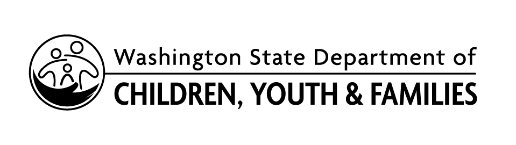 